                                 Zał. nr 5 do SIWZ SZPITAL POWIATOWY W ZAWIERCIU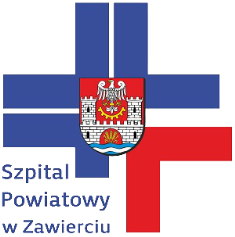 ISTOTNE POSTANOWIENIA UMOWY zawarta w dniu …………. w Zawierciu, pomiędzy:Szpitalem Powiatowym w Zawierciu, z siedzibą 42-400 Zawiercie ul. Miodowa 14, wpisanym do Rejestru Stowarzyszeń, Innych Organizacji Społecznych i Zawodowych, Fundacji oraz Samodzielnych Publicznych Zakładów Opieki Zdrowotnej pod numerem KRS 0000126179, NIP 649-19-18-293,reprezentowanym przez…………………………………………………………………………………………………zwanym w treści umowy Zamawiającyma…………………………………………………………………………………………………...zwaną w  treści  umowy  WykonawcąWykonawca  został  wyłoniony  w  trybie  przetargu nieograniczonego zgodnie z art. 39 i nast. ustawy z dnia  29.01.2004 r. - Prawo  zamówień  publicznych (t.j. Dz. U. z 2017r., poz. 1579 ze zm.) zwanej  dalej  ustawą,          nr sprawy DZP/PN/26/2018 - Dostawa oraz montaż drzwi wewnętrznych dla Szpitala Powiatowego w Zawierciu.Strony niniejszej umowy zgodnie postanawiają zawrzeć umowę o następującej treści, przy czym Specyfikacja Istotnych Warunków Zamówienia i oferta Wykonawcy stanowi integralną część umowy.§ 1PRZEDMIOT UMOWY1. Przedmiotem umowy jest dostarczenie i  montaż drzwi na własny koszt i ryzyko Wykonawcy, w miejscu wskazanym przez Zamawiającego.2. Wykonawca zobowiązuje się do wykonania przedmiotu umowy zgodnie ze specyfikacją istotnych warunków zamówienia, ofertą Wykonawcy oraz opisem przedmiotu zamówienia i oddania go Zamawiającemu w terminach i na zasadach określonych w umowie.3. Prace będą wykonywane w obiekcie czynnym. Prace uciążliwe pod względem hałasu będą wykonywane                  w godz. 14:00 – 19:00. Wykonawca zobowiązuje się do zachowania codziennej czystości i porządku po zakończeniu prac. § 2TERMINY UMOWY1. Przekazanie Wykonawcy terenu robót nastąpi protokolarnie w terminie do 12 tygodni od dnia podpisania umowy. W tym terminie Wykonawca ma prawo (po uprzednim uzgodnieniu z Zamawiającym wglądu w przedmiot zamówienia) dokonać pomiaru przedmiotu zamówienia i wykonać drzwi będące przedmiotem montażu. 2. Termin przystąpienia Wykonawcy do robót ustala się na dzień roboczy przypadający po dniu przekazania terenu robót zgodnie z ust. 1. 3. Wykonawca wykona przedmiot umowy w terminie do 21 dni od dnia przekazania miejsca montażu.4. Potwierdzeniem wykonania umowy jest podpisanie protokołu odbioru, o którym mowa w §10 ust. 3.§ 3OBOWIĄZKI WYKONAWCY1. Do obowiązków Wykonawcy poza innymi wymienionymi w umowie i wynikającymi z przepisów prawa, należy w szczególności:Rozpocząć i zakończyć montaż zgodnie z niniejszą umową.Uzgadniać na bieżąco z Przedstawicielami Zamawiającego zakres równocześnie prowadzonych robót, zabezpieczać miejsca prowadzonych prac montażowych i stale utrzymywać czystość i porządek na placu montażu. Stosować materiały i urządzenia o odpowiedniej jakości i posiadające aktualne aprobaty techniczne, atesty, certyfikaty i inne wymagane dopuszczenia i zapewniające oszczędność w zużyciu mediów, zgodnie                       z przepisami technicznymi i ofertą Wykonawcy.Przedstawić Zamawiającemu, na każde jego żądanie przed użyciem materiałów odpowiednich dokumentów potwierdzających ich jakość i dopuszczenie do stosowania. Przedstawienie przez Wykonawcę certyfikaty, deklarację zgodności i atesty nie zwalnia Wykonawcy z odpowiedzialności za niewłaściwą jakość materiałów i nienależyte wykonanie montażu.Przestrzegać na terenie montażu i terenie przyległym porządku oraz przepisów bhp i ppoż. stosując do tego celu niezbędne zabezpieczenia.Zatrudniać do wykonania umowy pracowników, których kwalifikacje i stan zdrowia pozwolą wykonać przedmiot umowy zgodnie z zasadami wiedzy technicznej i obowiązującymi przepisami, m. innymi mających ważne: okresowe badania lekarskie oraz zaświadczenia o przeszkoleniu BHP na stanowisku pracyNajpóźniej w dniu odbioru przekazać kompletną dokumentację powykonawczą, protokoły odbioru montażu, badań i sprawdzeń a także atesty, aprobaty techniczne, certyfikaty, świadectwa dopuszczenia na wbudowane materiały;Dostarczyć wraz z przedmiotem umowy karty gwarancyjne z postanowieniami gwarancji, zgodnymi                    z postanowieniami niniejszej umowy.Uczestniczyć w odbiorze technicznym.Pokryć wszelkie niezbędne koszty odbioru technicznego.Wykonać przedmiot zamówienia godnie z zasadami wiedzy technicznej, obowiązującymi normami technicznymi i technologicznymi, standardami zabezpieczenia i bezpieczeństwa p.poż. i bhp. 2. Wykonawca ponosi wszelkie koszty związane z wykonaniem obowiązków nałożonych na niego w niniejszej umowie, w przepisach prawa oraz wyłączną i pełną odpowiedzialność za skutki ich niewykonania lub nienależytego wykonania wobec Zamawiającego oraz osób trzecich.3. Wykonawca może powierzyć wykonanie części zadania objętego umową Podwykonawcom, ponosząc odpowiedzialność za ich pracę jak za swoją własną.§ 4ORGANIZACJA PROCESU BUDOWLANEGO1. Zamawiający wskaże Wykonawcy:  a. punkt poboru wody, b. punkt poboru energii elektrycznej. 2. Zamawiający doprowadzi zasilanie do centrali zamknięć ogniowych na wezwanie Wykonawcy, nie później niż na 7 dni przed planowanym  montażem.3. Przekazany teren robót podlega ochronie przez Wykonawcę od kradzieży, pożaru i innych zdarzeń                   w zakresie zachowania pierwotnego stanu technicznego. 4. Jeżeli zajdą okoliczności, które mogą przeszkodzić prawidłowemu i terminowemu wykonaniu robót, Wykonawca powinien niezwłocznie zawiadomić o tym Zamawiającego. 5. Wykonawca oświadcza, że przed podpisaniem niniejszej umowy zapoznał się z miejscem wykonywania przedmiotu umowy oraz wszelkimi dokumentami niezbędnymi do wykonania przedmiotu umowy, a także otrzymał od Zamawiającego wszelkie żądane wyjaśnienia i dokumenty i nie wnosi w tym zakresie żadnych uwag i zastrzeżeń. §5 BEZPIECZEŃSTWO I HIGIENA PRACY1. W przypadku zaistnienia okoliczności określonych w art. 21a ust. 1a ustawy z dnia 7 lipca 1994 r. Prawo budowlane (t.j. Dz.U. z 2017 r. poz. 1332). Wykonawca zobowiązany będzie do sporządzenia przed przystąpieniem do realizacji prac Planu Bezpieczeństwa i Ochrony Zdrowia oraz umieszczenia na budowie      w widocznym miejscu tablicy informacyjnej. 2. Wykonawca zobowiązuje się zapewnić zgodne z przepisami i faktycznymi wymaganiami warunki bezpieczeństwa i higieny pracy zarówno na budowie (terenie prowadzonych prac), jak i w innych sytuacjach pozostających w związku z prowadzonymi pracami, a w szczególności zobowiązuje się do odpowiedniego zabezpieczenia terenu robót, aby nie stanowił zagrożenia. 3. Wykonawca ponosi pełną odpowiedzialność za szkody powstałe na terenie wykonywanych prac i/lub                     w związku z tymi pracami. 4. W przypadku powstania jakichkolwiek uszkodzeń z winy Wykonawcy, jest on zobowiązany do poinformowania Zamawiającego i naprawienia szkody na własny koszt i na własną odpowiedzialność.§ 6OBOWIĄZKI ZAMAWIAJĄCEGODo obowiązków Zamawiającego należy:Udostępnić Wykonawcy plac montażu w terminie zgodnym z § 2 ust. 2 niniejszej umowy.Przystąpić do odbioru końcowego w ciągu 7 dni, od chwili zgłoszenia gotowości do odbioru przedmiotu umowy.Finansować realizację przedmiotu umowy, zgodnie z zapisami umowy.§ 7MATERIAŁY  BUDOWLANE1. Wykonawca zobowiązuje się wykonać przedmiot umowy przy użyciu materiałów zgodnych z ofertą                       i obowiązującymi Polskimi Normami. 2. Wykonawca zrealizuje roboty z materiałów własnych (zakupionych przez siebie). 3. Zastosowane materiały winny posiadać wymagane stosownymi przepisami aktualne świadectwa jakości, świadectwa dopuszczenia, atesty, certyfikaty na znak bezpieczeństwa, deklaracje zgodności lub certyfikaty zgodności z Polską Normą. 4. Wykonawca w przypadku powstania szkody ponosi odpowiedzialność za użyte przez siebie materiały                         i surowce.§ 8WYNAGRODZENIEZa wykonanie przedmiotu ustala się wynagrodzenie  ryczałtowe w wysokości:brutto: złsłownie zł: netto: zł słownie zł:podatek VAT [23%] zł:słownie zł: Wykonawca zobowiązuje się do wykonania przedmiotu umowy za wynagrodzeniem ryczałtowym. Wynagrodzenie to obejmuje całość prac oraz dostaw niezbędnych do prawidłowego wykonania przedmiotu umowy. Wykonawcy  nie przysługuje prawo żądania wyższego wynagrodzenia.Za roboty objęte ofertą a nie wykonane, wynagrodzenie nie przysługuje.Zapłata zostanie dokonana na nr konta podany przez Wykonawcę w ofercie                                                        tj. ……………………………………………………………………………………...Zmiana numeru rachunku wymaga zawarcia pisemnego aneksu.§ 9ROZLICZENIE I PŁATNOŚCIRozliczenie należności za przedmiot umowy określonej w § 8 ust. 1 nastąpi na podstawie faktury końcowej wystawionej przez Wykonawcę, po podpisaniu przez obie strony bezusterkowego protokołu końcowego odbioru przedmiotu umowy.Do wystawionej faktury Wykonawca załączy podpisany przez obie strony protokół odbioru robót.Zamawiający wypłaci Wykonawcy należność z tytułu realizacji przedmiotu umowy w terminie 30 dni od daty otrzymania przez Zamawiającego prawidłowo wystawionej i dostarczonej faktury wraz z protokołem odbioru robót i stosownymi oświadczeniami ewentualnych podwykonawców.§ 10ODBIORY1. Wykonawca jest zobowiązany do zgłaszania pisemnie Zamawiającemu zakończenia robót zanikających lub ulegających zakryciu w ciągu 2 dni roboczych od ich zakończenia. 2. Przedstawiciel Zamawiającego dokona odbiorów robót zanikających lub ulegających zakryciu w ciągu 3 dni roboczych od wpływu pisemnego zgłoszenia. 3. Komisja powołana przez Zamawiającego sporządzi protokół odbioru, który będzie podstawą do wystawienia przez Wykonawcę faktury VAT na kwotę określoną w §8 ust. 1. 4. Wykonawca zgłosi Zamawiającemu gotowość do odbioru pisemnie w terminie minimum 3 dni roboczych przed terminem określonym w §2 ust. 3. Brak ustosunkowania się przedstawicieli Zamawiającego                       w terminie 3 dni roboczych od dnia dokonania zgłoszenia oznaczać będzie osiągnięcie gotowości do odbioru w dniu jego zgłoszenia. 5. Zamawiający w ciągu 7 dni roboczych od chwili otrzymania zawiadomienia, o którym mowa w ust. 4, dokona odbioru końcowego albo przekaże Wykonawcy pisemną decyzję ustalającą, jakie warunki muszą być spełnione, aby odbiór mógł być dokonany zgodnie z umową.  6. Wykonawca przedłoży Zamawiającemu najpóźniej na 2 dni robocze przed dniem odbioru komplet dokumentów wymaganych przepisami prawa budowlanego, w szczególności: świadectwa jakości, świadectwa dopuszczenia, atesty, certyfikaty na znak bezpieczeństwa, deklaracje zgodności, certyfikaty zgodności z Polską Normą, dokumentację powykonawczą oraz dokument gwarancyjny. 7. Z czynności odbioru sporządza się protokół zawierający ustalenia poczynione w toku odbioru.8. Jeżeli w toku odbioru zostaną stwierdzone wady, Zamawiający :a) Ma prawo odmówić odbioru przedmiotu umowy do czasu ich usunięcia lub wymiany przedmiotu wadliwego na wolny od wad, jeżeli wady te nadają się do usunięcia. Zamawiający wyznacza Wykonawcy termin na usunięcie wad.b) Ma prawo odstąpić od umowy albo żądać wykonania robót będących przedmiotem odbioru po raz drugi, jeżeli wady nie nadają się do usunięcia.c) W przypadku opóźnień w wyznaczonym przez Zamawiającego terminie na usunięcie wad przez Wykonawcę Zamawiający może powierzyć na koszt Wykonawcy ich usunięcie innemu Wykonawcy na co Wykonawca wyraża zgodę.9. Na usunięcie usterek stwierdzonych podczas odbioru zostanie każdorazowo wyznaczony przez  Zamawiającego termin ich usunięcia, nie dłuższy jednak niż 5 dni kalendarzowych. §11 ZABEZPIECZENIE1. Wykonawca wnosi zabezpieczenie należytego wykonania umowy w wysokości 7% całkowitego wynagrodzenia umownego za przedmiot umowy w formie …………………. zgodnie z art. 148 ust. 1 ustawy Pzp  w kwocie brutto ……………….…….. zł (słownie: ……………………………………………..). 2. Zabezpieczenie służy pokryciu roszczeń z tytułu niewykonania lub nienależytego wykonania umowy.  3. Strony postanawiają, że 30% wniesionego zabezpieczenia jest przeznaczone na ewentualne zabezpieczenie roszczeń z tytułu rękojmi za wady, zaś 70% przeznacza się jako gwarancję zgodnego                  z umową wykonania robót. 4. Część zabezpieczenia gwarantująca wykonanie robót zgodnie z umową zostanie zwrócona w ciągu 30 dni po ich końcowym odbiorze. 5. Pozostała część zabezpieczenia zostanie zwrócona w ciągu 15 dni po upływie 36-miesięcznego okresu rękojmi za wady. 6. W okresie obowiązywania rękojmi Wykonawca zobowiązany jest do pisemnego zawiadomienia Zamawiającego w terminie 7 dni o: a. zmianie siedziby, adresu lub nazwy firmy, b. zmianie osób reprezentujących Wykonawcę, c. ogłoszeniu upadłości, d. wszczęciu postępowania upadłościowego, e. ogłoszeniu likwidacji firmy, f. zawieszeniu działalności firmy, - pod rygorem negatywnych skutków dla Wykonawcy związanych z niepodaniem wymienionych informacji, polegających w szczególności na tym, iż korespondencję wysłaną na ostatni podany adres uznaje się za skutecznie doręczoną.§ 12GWARANCJAWykonawca udzieli Zamawiającemu gwarancji wraz z serwisem gwarancyjnym na wykonany przedmiot umowy na okres (dla przedmiotu zamówienia) 36 m-cy od odbioru końcowego. Okres gwarancji i rękojmi liczy się od daty protokolarnego odbioru końcowego  przedmiotu umowy.Zamawiający może z tytułu gwarancji żądać usunięcia wady przez Wykonawcę, jeżeli ujawniła się ona                  w czasie trwania gwarancji.Niezależnie od uprawnień z tytułu gwarancji Zamawiający może żądać naprawienia szkód powstałych                    z powodu istnienia wady, chyba, że szkody są następstwem okoliczności za które Wykonawca nie ponosi odpowiedzialności.Jeżeli Wykonawca odmówił usunięcia wad lub nie usunął wad w wyznaczonym terminie, Zamawiający może usunąć wady na koszt Wykonawcy, zachowując uprawnienia do kar umownych i do odszkodowania uzupełniającego.§ 13KARY UMOWNEStrony ustanawiają odpowiedzialność za niewykonanie, lub nienależyte wykonanie zobowiązań umownych,                w formie kar umownych w następujących przypadkach i wysokościach:1. Wykonawca zapłaci Zamawiającemu kary umowne:Za opóźnienie w wykonaniu przedmiotu umowy w wysokości 0,5 % wynagrodzenia brutto określonego w § 8 ust. 1 za każdy rozpoczęty dzień zwłoki.Z tytułu odstąpienia od umowy z przyczyn leżących po stronie  Wykonawcy w wysokości 20%  wynagrodzenia brutto określonego w § 8 ust. 1.§ 14ODSTĄPIENIE OD UMOWYOdstąpienie od umowy wymaga formy pisemnej pod rygorem nieważności. Strona mająca zamiar odstąpić od umowy powinna podać pisemne uzasadnienie swojej decyzji.Zamawiający może od umowy odstąpić, jeżeli zaistnieje sytuacja przewidziana w art. 145 ustawy Pzp.3.	W przypadku odstąpienia od umowy strony zobowiązane są do następujących czynności:a. Wykonawca wspólnie z Zamawiającym sporządza protokół inwentaryzacji wykonanych robót do daty odstąpienia od umowy.b.	Strony wspólnie ustalają sposób zabezpieczenia przerwanych robót, a Wykonawca zabezpiecza przerwane roboty. Koszt robót zabezpieczających poniesie Wykonawca w przypadku odstąpienia od umowy z przyczyn leżących po jego stronie.c.	Wykonawca usunie z terenu budowy obiekty i urządzenia zaplecza budowy oraz materiały i konstrukcje stanowiące jego własność w terminie do 7 dni po terminie przerwania robót.d.	Wykonawca zgłosi do odbioru przez Zamawiającego wykonane roboty do czasu odstąpienia od umowy oraz roboty zabezpieczające.e. Zamawiający jest obowiązany do odbioru wykonanych robót i zapłaty za wykonane roboty do dnia odstąpienia od umowy wraz z robotami zabezpieczającymi.§ 15ZMIANA UMOWY 1. Zmiana postanowień niniejszej umowy może być dokonana przez strony zgodnie z zapisami  art. 144 ust. 1 pkt 2-6 ustawy Prawo zamówień publicznych (t.j.  Dz. U. z 2017 r poz. 1579 .) 2. Termin  rozpoczęcia realizacji umowy w razie potrzeby Zamawiającego mogą ulec zmianie.§ 16PRZEDSTAWICIELE1. Przedstawicielem Wykonawcy w zakresie realizacji niniejszej umowy jest:…………………………………………………………………………………………………………………………………………………………..2. Przedstawicielem Zamawiającego w zakresie realizacji niniejszej umowy jest:       …………………………………………………………………………………………………………………………………………………………..§ 17W sprawach nieuregulowanych niniejszą Umową mają zastosowanie  w szczególności przepisy ustawy Prawo zamówień publicznych, Kodeksu cywilnego oraz Prawa budowlanego, a także wszelkie inne akty prawne mające związek z realizacją niniejszej umowy.						 § 18Strony zgodnie oświadczają, że w wypadku powstania sporów wynikających z realizacji wymienionej umowy, rozstrzygać je będzie Sąd Powszechny miejscowo właściwy dla siedziby Zamawiającego.§ 19Umowę niniejszą, sporządzono w 2 jednobrzmiących egzemplarzach, po jednym dla każdej ze stron.W Y K O N A W C A:	                                                                             Z A M A W I A J Ą C Y:   ul. Miodowa 14, 42–400 Zawiercie
REGON: 276271110  |  NIP: 649-19-18-293
Certyfikat Jakości ISO 9001:2008, ISO 14001:2004, PN-N 18001:2004tel. (0 32) 67-40-200
www.szpitalzawiercie.pl
